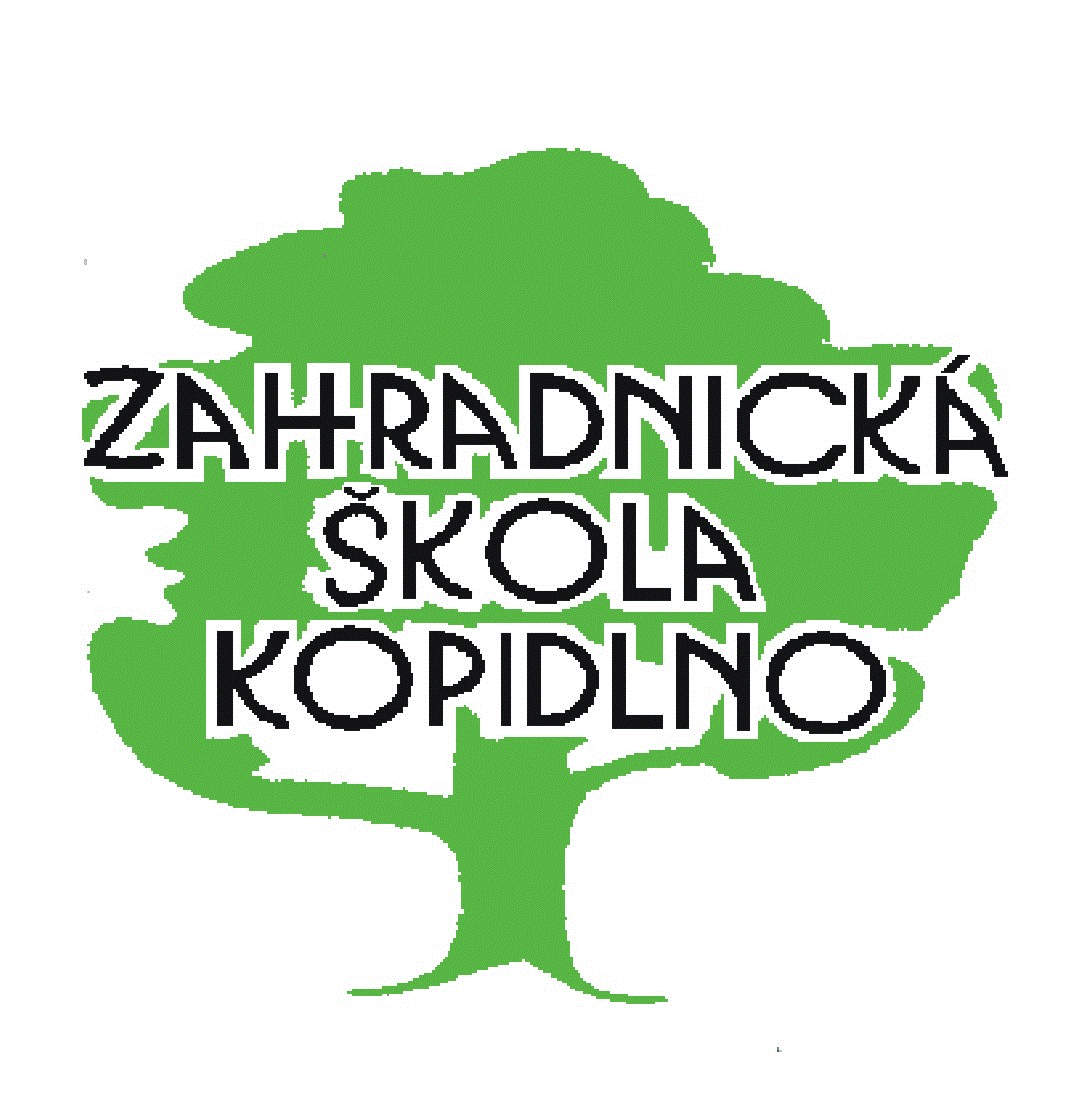 Zahradnickáškolav Kopidlněslaví 70 letVážení absolventi,dovolujeme si vás pozvat na sraz absolventů školy 
při příležitosti 70. výročí zahradnického školství v Kopidlnědne 9.června 2018.Informace o organizaci výročí a srazu budou uveřejněny na webových stránkách školy: www.zahradnicka-skola-kopidlno.cz  Dotazy, připomínky a náměty k výročí školy pište na e-mail: AbsolventiKop@seznam.cz Nabízíme vám možnost bezplatné prezentace vaší firmy v prostorách školy.Finanční i materiální příspěvky škole na organizaci výročí a srazu jsou vítány.Kontakt pro domluvení prezentace firem a poskytování sponzorských darů: 	zahrskola@seznam.cz										602 235 706 (M. Hubáčková), 602 962 624 (L.Nosková)Sdělte informaci o srazu svým spolužákům, ať se sejdeme ve velkém počtu!Těšíme se na vás!